ALFRISTON PARISH COUNCILCLERK TO THE COUNCIL 							11 Highfield RoadVictoria Rutt								Horam										East SussexTelephone - 01323 870212 						TN21 0EDEmail – clerk@alfristonparishcouncil.org.uk									         Tuesday 14th May 2019All members of the Parish Council are summoned to a meeting of Alfriston Parish Council to be held in the Alfriston War Memorial Hall on Monday 20th May 2019. Please note the meeting will be suspended to allow Public Questions and Reports from County and District Councillors. Please note that a digital sound recording is made of all meetings of Alfriston Parish Council including Public Questions sessions. The recording is not for publication and is only used to aid accurate minute taking.              Victoria Rutt - Clerk to the Council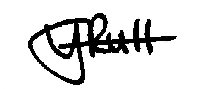 Chairman’s WelcomePublic QuestionsReport from Maria Caulfield MPReport from Cllr Stephen Shing – East Sussex County Council Report from Cllr Michael Lunn - Wealden District Council Apologies for absenceDeclaration of interestMinutesTo agree and sign as a true record the Minutes of the meeting held on 25th March 2019 (circulated previously)FinanceTo approve the Statement of Finances and sign invoices for paymentTo approve Q4 audit paperwork To ratify and approve annual return 2018/19To approve and adopt Finance Regulations and Risk Assessment documents 2019To approve and adopt Standing Orders 2019To approve insurance renewal with BHIB Insurance Brokers for 2019/20To consider/determine the ambit of a public consultation for proposed sculptureTo discuss and agree potential nominations for the People’s Choice Award [SDNPA]To discuss and agree if there is a requirement for a Housing Needs Survey APC response to planning application for Drusillas roundabout/A27 proposalsReport on Highways & Twittens High Street traffic updateReport on Allotments Report on Rights of Way and Countryside Report on Car Parks and Public Transport Report on Strategic Planning Report on Tye and Recreation Ground Update on Tye footpathUpdate on Playground Report from Planning Committee Applications to be considered by APC planning committee at this meetingApplications considered by APC Planning Committee since last meetingSDNP/19/01852/TCA Orchard House, West Street, Alfriston, BN26 5UXSDNP/19/01153/HOUS Sloe Cottage, West Street, Alfriston, BN26 5UN  SDNP/19/02012/LIS Cinders Cottage, 3 West Street, Alfriston, BN26 5UXSDNP/19/01919/CND Goodings, Sloe Lane, Alfriston, BN26 5UTApplications notified or awaiting decision from SDNPAEnforcement updatesReports from Outside BodiesLorry WatchHeartstartAlfriston Emergency GroupFlood ForumNeighbourhood WatchTwinning CommitteeAlfriston and Cuckmere ConnectSt Andrew’s Church Clergy House Cuckmere BusesCorrespondence to The ClerkDate of next meetingThe next meeting of the Council will be held at 7.15 pm on Monday 17th June 2019 in Alfriston War Memorial Hall. The meeting will be suspended after the Chairman’s Welcome to allow Public Questions and Reports from County and District Councillors.Public Questions